ПРОГРАМ ТАКМИЧЕЊАoд 9.00     - ДОЧЕК ТАКМИЧАРА И ЊИХОВИХ ПРАТИЛАЦА   - ПРОВЕРА ПРИЈАВА   - ИНФОРМАЦИЈЕ9.15            - ОТВАРАЊЕ ЗАДАТАКА ОД СТРАНЕ КОМИСIJE   - УМНОЖАВАЊЕ ЗАДАТАКА9.30   - ОТВАРАЊЕ ТАКМИЧЕЊА   - РАСПОРЕЂИВАЊЕ УЧЕНИКА ПО УЧИОНИЦАМА9.55 - ПОДЕЛА ЗАДАТАКА - ДЕЖУРНИ НАСТАВНИЦИ10.00 - 12.30          -  ИЗРАДА ЗАДАТАКА12.00 – 12.30  -  РУЧАК ЗА ЧЛАНОВЕ КОМИСИЈА12.30 - 14.30 - ПРЕГЛЕД ЗАДАТАКА ОД СТРАНЕ КОМИСИЈЕ    14.30 - 15.00        -  УНОШЕЊЕ ПОДАТАКА  И ШТАМПАЊE              ПРЕЛИМИНАРНИХ  РЕЗУЛТАТА    15.00           - ИСТИЦАЊЕ ПРЕЛИМИНАРНИХ РЕЗУЛТАТА    15.00 -15.30           - ПРИЈЕМ И РЕШАВАЊЕ ПРИГОВОРА                                                                                                                                                    16.00         - ИСТИЦАЊЕ КОНАЧНИХ РЕЗУЛТАТА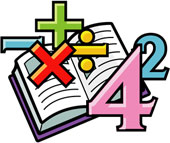 